outside areafacility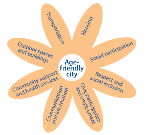 Are there stairs or steps into the facility?If yes, is there a ramp or railings to assist people into the building?There are designated “Senior” or Handicap Parking areas.Pavements are well-maintained and free of obstructions or elevations that cause tripping.Outside signage for the Senior Dining Program is clearly visible with large lettering and bold type. Details about serving days and hours is included. The business is “Dementia Friendly”. If yes, is the “Dementia Friendly Logo clearly displayed?Entry door is large enough to fit a walker or wheelchair through.If the door is heavy, is there someone available to hold the door open for people that need assistance? Doors have levers instead of door knobs.There is room for walkers or wheelchairs to be “parked”.There are tables that are adjustable or at the height that a wheel chair can fit under.There are seating options available for individuals of all sizes.  Chairs are sturdy. Some chairs with arms, some without and some booth seating.  Booths are not elevated to help prevent falls.Lighting is adequate and all areas of the facility are well lite.The bathroom is large enough for a walker and wheelchair to be able to move freely throughout.There are railings/grab bars in at least one stall of the bathroom. This stall also has a large enough garbage can to dispose of incontinence items.There are no mats, throw rugs or carpets that could cause someone to trip.There is no pattern on the floor, rug or carpet that could cause someone to become dizzy or disoriented. If there are long hallways, railings are in place and there is a bench or seating?Other Concerns: _________________________________________________________________________If there are areas that need improvement, please make note by the line item above. Give a copy of this form to the facility and ask them if they would be interested in assistance to make their facility Age and Dementia Friendly. If yes, make referral to: (Insert Contact Name. Phone and Email)Thank you for completing this checklist and raising awareness in your communities.